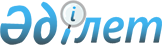 Об утверждении Соглашения между Правительством Республики Казахстан и Правительством Кыргызской Республики о трудовой деятельности и социальной защите трудящихся-мигрантов, занятых на сельскохозяйственных работах в приграничных областяхПостановление Правительства Республики Казахстан от 16 января 2003 года N 29      Правительство Республики Казахстан постановляет:

      1. Утвердить Соглашение между Правительством Республики Казахстан и Правительством Кыргызской Республики о трудовой деятельности и социальной защите трудящихся-мигрантов, занятых на сельскохозяйственных работах в приграничных областях, совершенное в городе Бишкеке 9 июля 2002 года.

      2. Настоящее постановление вступает в силу со дня подписания.      Премьер-Министр

      Республики Казахстан   

Соглашение

между Правительством Республики Казахстан

и Правительством Кыргызской Республики

о трудовой деятельности и социальной защите

трудящихся-мигрантов, занятых на

сельскохозяйственных работах в приграничных областях(Официальный сайт МИД РК - Вступило в силу 29 августа 2003 года)      Правительство Республики Казахстан и Правительство Кыргызской Республики, именуемые в дальнейшем Сторонами,

      руководствуясь принципами Договора о вечной дружбе между Республикой Казахстан и Кыргызской Республикой, подписанного 8 апреля 1997 года в городе Алматы, Заявлением Глав государств Республики Беларусь, Республики Казахстан, Кыргызской Республики и Российской Федерации от 28 апреля 1998 года "О десяти простых шагах навстречу простым людям",       стремясь обеспечить правовую основу для сотрудничества Сторон в области регулирования процессов трудовой миграции населения и социальной защиты трудящихся-мигрантов,       основываясь на положениях Соглашения о сотрудничестве в области трудовой миграции и социальной защиты трудящихся-мигрантов, подписанного 15 апреля 1994 года в городе Москве,       в целях предоставления трудящимся-мигрантам упрощенного порядка для осуществления трудовой деятельности в приграничных областях государств Сторон,       считая приоритетной задачу обеспечения защиты прав и законных интересов граждан государств Сторон,       рассматривая сотрудничество по предупреждению и пресечению незаконной миграции важным направлением регулирования миграционных процессов на территории государств Сторон,       согласились о нижеследующем: 

Статья 1      Основные понятия и термины, используемые в настоящем Соглашении:       "трудящийся-мигрант, занятый на сельскохозяйственных работах в приграничных областях" - лицо, являющееся гражданином одного из государств Сторон, постоянно проживающее на территории государства Стороны - выезда и которое на законном основании занимается оплачиваемой трудовой деятельностью на сельскохозяйственных работах в приграничных областях государства Стороны - трудоустройства (далее - работник);       "работодатель (наниматель)" - юридическое или физическое лицо, которое предоставляет работу на условиях трудового договора в государстве Стороны - трудоустройства;       "государство Стороны - выезда" - государство, на территории которого работники проживают постоянно и с территории которого мигрируют в другое государство с намерением получить оплачиваемую работу;       "государство Стороны - трудоустройства" - государство, на территории которого работники осуществляют свою трудовую деятельность на условиях трудового договора (контракта);       "приграничные области государства Стороны - трудоустройства" - области государств Сторон, которые непосредственно прилегают к государственной границе, установленной между государствами Сторон:       Алматинская, Жамбылская и Южно-Казахстанская области Республики Казахстан;       Чуйская, Иссык-Кульская и Таласская области Кыргызской Республики;       "условия труда" - условия оплаты, охраны и нормирования труда, режим работы, технические, санитарные, гигиенические, производственно-бытовые условия, а также иные условия трудового договора (контракта);       "существенные изменения условий труда" - это изменение условий труда (уменьшение льгот, размера оплаты труда, изменение должности, изменение установленного рабочего времени) в результате которых положение работника по сравнению с условиями, при которых он выполнял работу, изменилось;       "трудовой договор (контракт)" - двустороннее соглашение между работником и работодателем (нанимателем), заключаемое в письменной форме, по которому работник обязуется выполнять работу по определенной специальности, квалификации или должности с подчинением внутреннему трудовому распорядку, а работодатель (наниматель) обязуется своевременно и в полном объеме выплачивать работнику заработную плату и иные предусмотренные законодательством государства Стороны - трудоустройства денежные выплаты, обеспечить условия труда, предусмотренные законодательством о труде. 

Статья 2      Действие настоящего Соглашения распространяется на граждан Республики Казахстан и граждан Кыргызской Республики, осуществляющих трудовую деятельность в приграничных областях государства Стороны - трудоустройства. 

Статья 3      Стороны, в срок не позднее 1 февраля соответствующего года, по взаимному согласию, в порядке, установленном законодательством государства Стороны - трудоустройства, устанавливают квоту для трудящихся-мигрантов, которые будут осуществлять трудовую деятельность на сельскохозяйственных работах в приграничных областях государства Стороны - трудоустройства в календарном году. 

Статья 4      1. Порядок въезда-выезда, пребывания и осуществления трудовой деятельности трудящихся-мигрантов на территории государства Стороны - трудоустройства регулируется законодательством государства Стороны - трудоустройства, а также международными договорами, ратифицированными государствами Сторон.       2. Стороны могут потребовать досрочного прекращения трудовых отношений и возвращения трудящегося-мигранта в государство Стороны - выезда в случаях нарушения им законодательства государства Стороны - трудоустройства. 

Статья 5      1. Трудовая деятельность трудящихся-мигрантов на территории государства Стороны - трудоустройства осуществляется на основании разрешительных документов на привлечение иностранной рабочей силы, выдаваемых в порядке и на условиях, установленных законодательством государства Стороны - трудоустройства.       2. Трудовые отношения между трудящимися-мигрантами и работодателями (нанимателями) оформляются трудовым договором (контрактом) в соответствии с трудовым законодательством государства Стороны - трудоустройства. 

Статья 6      Трудовой договор (контракт) должен содержать в качестве обязательных сведений и условий следующее:

      1) дату и место заключения договора (контракта);

      2) фамилию, имя, отчество работника и наименование работодателя (нанимателя);

      3) место нахождения (регистрации, жительства) работодателя (нанимателя);

      4) место (места), на котором должна выполняться работа;

      5) трудовую функцию (одна или несколько профессий, специальностей, должностей соответствующей квалификации);

      6) сроки действия трудового договора (контракта);

      7) режим и условия работы;

      8) размер и формы оплаты труда, место и время ее выплаты;

      9) условия расторжения трудового договора (контракта);

      10) подписи сторон.

      Условия труда, предусмотренные в трудовом договоре (контракте), должны быть не хуже условий, предоставляемых гражданам в соответствии с законодательством государства Стороны - трудоустройства.

      В случае расторжения трудового договора (контракта) в связи с ликвидацией или реорганизацией предприятия (учреждения, организации), сокращением численности или штата работников, изменением существенных условий труда на трудящегося-мигранта распространяются льготы и компенсации, согласно законодательству государства Стороны - трудоустройства, предусмотренные для высвобожденных по указанным основаниям работников. В этом случае трудящийся-мигрант подлежит возвращению к месту постоянного проживания в государство Стороны - выезда за счет средств работодателя (нанимателя). 

Статья 7      1. Для осуществления трудовой деятельности на территории государства Стороны - трудоустройства трудящийся-мигрант должен иметь медицинскую справку исследования на ВИЧ международного образца. 

      2. Предоставление неотложной медицинской помощи трудящимся- мигрантам, осуществляющим трудовую деятельность на условиях трудового договора (контракта) с работодателем (нанимателем) государства Стороны - трудоустройства, осуществляется в соответствии с законодательством государства Стороны - трудоустройства.

      3. Плановая медицинская помощь трудящимся-мигрантам осуществляется на территории государства Стороны - трудоустройства за счет средств работодателя (нанимателя) в порядке и объемах, предусмотренных трудовым договором (контрактом), либо за счет личных средств граждан, если иное не предусмотрено законодательством государства Стороны - трудоустройства.

      4. Оплата лечения профессиональных заболеваний или травм, полученных трудящимися-мигрантами в процессе их трудовой деятельности, осуществляется работодателем (нанимателем) в порядке и на условиях, предусмотренных законодательством государства Стороны - трудоустройства. 

Статья 8      1. Каждое из государств Сторон настоящего Соглашения признает (без легализации) документы государственного образца об уровне (ступени) образования и (или) квалификации (свидетельства, аттестаты, удостоверения и дипломы), другие документы о присвоении звания, разряда и квалификации необходимые для осуществления трудовой и профессиональной деятельности, а также трудовой стаж по специальности, включая стаж на льготных основаниях.

      2. При прекращении трудовых отношений и расторжении трудового договора (контракта) трудящемуся-мигранту работодателем (нанимателем) выдается документ, содержащий сведения о продолжительности работы и заработной плате помесячно. 

Статья 9      Налогообложение трудовых доходов трудящихся-мигрантов осуществляется в порядке и размерах, установленных законодательством государства Стороны - трудоустройства. Стороны не допускают двойного налогообложения заработанных трудящимися-мигрантами средств.

      Вопросы налогообложения трудящихся-мигрантов регулируются Соглашением между Республикой Казахстан и Кыргызской Республикой об избежании двойного налогообложения и предотвращения уклонения от налогообложения в отношении налогов и на капитал от 8 апреля 1997 года. 

Статья 10      Стороны обеспечивают на территории своего государства защиту трудящихся-мигрантов и членов их семей от любых действий в форме насилия, угроз, а также иных действий по признаку пола, расы, языка, принадлежности к религии, убеждений, политических взглядов, национального, этнического или социального происхождения, экономического, имущественного и семейного положения, как со стороны должностных лиц, так и со стороны физических лиц, групп, общественных объединений и других организаций в соответствии с законодательством государств Сторон. 

Статья 11      Трудящиеся-мигранты имеют право на ввоз и вывоз личного имущества, включая денежные средства, в соответствии с законодательством государства Стороны - трудоустройства, а также перевод денежных средств в соответствии с Протоколом об упрощении процедуры осуществления денежных переводов физическими лицами государств участников Договора об углублении интеграции в экономической и гуманитарной областях от 29 марта 1996 года. 

Статья 12      Вопросы пенсионного обеспечения трудящихся-мигрантов регулируются Соглашением государств-участников Содружества Независимых Государств о гарантиях прав граждан государств-участников Содружества Независимых Государств в области пенсионного обеспечения от 13 марта 1992 года. 

Статья 13      Расследование несчастных случаев, происшедших на производстве, производится в соответствии с Соглашением государств-участников Содружества Независимых Государств о порядке расследования несчастных случаев на производстве, происшедших с работниками при нахождении их вне государства проживания от 9 декабря 1994 года. 

Статья 14      Порядок возмещения вреда, причиненного здоровью трудящегося-мигранта, связанным с выполнением им трудовых обязанностей регулируется Соглашением государств-участников Содружества Независимых Государств о взаимном признании прав на возмещение вреда, причиненного работникам увечьем, профессиональным заболеванием либо иным повреждением здоровья, связанным с исполнением ими трудовых обязанностей от 9 сентября 1994 года. 

Статья 15      В случае смерти трудящегося-мигранта, работодатель (наниматель) государства Стороны - трудоустройства организует перевозку тела и личного имущества умершего на территорию государства Стороны - выезда и несет все связанные с этим затраты, информирует дипломатическое или консульское представительство государства Стороны выезда с представлением материалов по факту смерти. 

Статья 16      В случае возникновения споров по толкованию или применению положений настоящего Соглашения, Стороны будут разрешать их путем консультаций и переговоров.       По взаимному согласию Сторон в настоящее Соглашение могут вноситься изменения и дополнения, которые будут оформлены отдельным Протоколом, являющимся неотъемлемой частью настоящего Соглашения. 

Статья 17      Настоящее Соглашение не затрагивает прав и обязательств Сторон, вытекающих из других международных договоров, участниками которых являются Стороны. 

Статья 18      1. Органами, уполномоченными представлять Стороны в ходе реализации настоящего Соглашения (далее - уполномоченные органы), выступают:       от Республики Казахстан - Министерство труда и социальной защиты населения Республики Казахстан;       от Кыргызской Республики - Министерство иностранных дел Кыргызской Республики, Министерство труда и социальной защиты Кыргызской Республики.       2. Для решения вопросов, связанных с выполнением настоящего Соглашения уполномоченные органы создают совместную рабочую группу, которая по предложению одного из уполномоченных органов проводит заседания поочередно в Республике Казахстан и Кыргызской Республике.       3. В случае изменения уполномоченного органа Стороны незамедлительно уведомляют об этом друг друга. 

Статья 19      1. Настоящее Соглашение вступает в силу с момента получения последнего письменного уведомления о выполнении Сторонами внутригосударственных процедур, необходимых для его вступления в силу.

      2. Настоящее Соглашение заключается сроком на пять лет и будет автоматически продлеваться на последующие пятилетние периоды, если ни одна из Сторон не направит другой Стороне не менее чем за шесть месяцев до истечения соответствующего периода уведомления о своем намерении прекратить его действие.        Совершено в городе Бишкек 9 июля 2002 года в двух подлинных экземплярах, каждый на казахском, кыргызском и русском языках, причем все тексты имеют одинаковую силу.       В случае возникновения разногласий в толковании положений настоящего Соглашения, Стороны будут обращаться к тексту на русском языке.      За Правительство             За Правительство

      Республики Казахстан         Кыргызской Республики
					© 2012. РГП на ПХВ «Институт законодательства и правовой информации Республики Казахстан» Министерства юстиции Республики Казахстан
				